Навчальний робот-конструктор Steamy:bot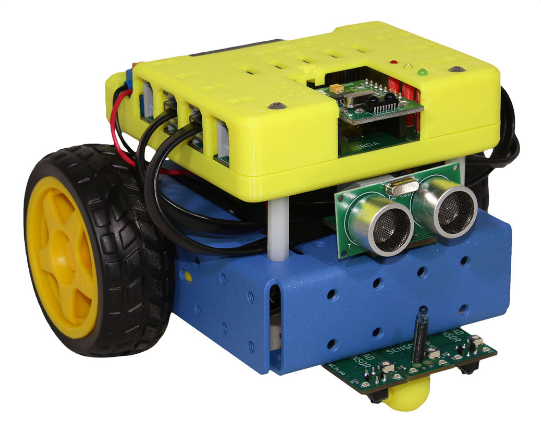 https://hobbytech.com.ua/product/navchal-niy-robot-konstruktor-steamybot/?fbclid=IwAR2ypIzCtKUbaVHRa5zGwZUPjs3MdOv843cgvnON17jjLr0c7cWYsN9XZbEТехнічні вимоги до набору:Складання: не потрібнеГоловна плата управління: Micro:bitДатчики:інфрачервоний прийомопередавачдатчик світлаультразвуковий датчик відстанідатчик лініїдві кнопки3х-осьовий акселерометр3х-осьовий магнітометрІнші програмовані модулі:зумерсвітлодіодна матриця 5х5мотор ×2Зв’язок: BluetoohЖивлення: літієвий акумулятор 3,7 ВРозміри: 135×143×95mm (L×W×H) в зборіВага: 460 грамSteamy:bot схвалений до використання у всеукраїнських змаганнях "Роботрафік 2020" в молодшій лізі, а  також для змагань Robotraffic Tehnion в Ізраїлі.Навчальний робот-конструктор Steamy:bot - це набір навчального робота початкового рівня. Він не потребує складання і готовий до запуску з коробки.Маючи такий набір учень може без зайвих витрат часу поринути у світ STEAM-навчання, яке передбачає вивчення наук та технологій шляхом застосування технічної творчості та інжинірингу, в основі яких лежать математичні розрахунки, моделювання та сумісне використання різноманітних інструментів та засобів інших наук. STEAM – це один із трендів у світовій освіті, який передбачає змішане середовище  навчання і показує дитині як застосовувати науку та мистецтво воєдино в повсякденному житті.Робот являє собою триколісну платформу з найпопулярнішою в освіті платою керування Micro:bit, розробленою британською компанією BBC спеціально для навчання дітей робототехніці та програмуванню. Платформа  оснащена усіма найбільш популярними для навчання датчиками, а також кнопками, двигунами, світлодіодною матрицею, зумером та кнопками.